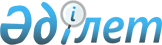 О награждении государственными наградами Республики КазахстанУказ Президента Республики Казахстан от 2 декабря 2021 года № 700
      ПОСТАНОВЛЯЮ:  
      1. За заслуги в государственной и общественной деятельности, значительный вклад в социально-экономическое и культурное развитие страны, укрепление дружбы и сотрудничества между народами наградить:    орденом "Құрмет"  медалью "Ерен еңбегі үшін" медалью "Шапағат"  Почетной грамотой Республики Казахстан
      2. Настоящий Указ вводится в действие со дня подписания.  
					© 2012. РГП на ПХВ «Институт законодательства и правовой информации Республики Казахстан» Министерства юстиции Республики Казахстан
				Выписка 
Ахметова Раиля Абдрашитовича
–
руководителя Рудненского межрайонного отделения Института судебных экспертиз Костанайской области Министерства юстиции 
Әмірғалиев Азамат Халимеденұлы
–
вице-министра юстиции 
Жанабилову Асель Болатказыевну
–
председателя Республиканской нотариальной палаты Министерства юстиции
Ибраева Ернара Еркеновича
–
председателя правления Республиканской палаты частных судебных исполнителей Министерства юстиции;
Алтынбекова Ермека Мухитовича
–
руководителя Департамента юстиции Жамбылской области Министерства юстиции
Балабекова Махсата Кантбековича
–
директора департамента Министерства юстиции
Бигалиеву Жанар Максутовну
–
заместителя директора департамента Министерства юстиции
Билялова Бекжана Сакеновича
–
председателя Коллегии адвокатов города Нур-Султана Министерства юстиции
Кесикбаеву Даригу Саломатовну
–
руководителя Департамента юстиции Мангистауской области Министерства юстиции
Конусову Венеру Тулеутаевну
–
заместителя директора РГП "Институт законодательства и правовой информации" Министерства юстиции
Курманалиеву Гульзиру Мадалиевну
–
заместителя директора РГП "Институт законодательства и правовой информации" Министерства юстиции
Макажанова Амангельды Кайлановича
–
врача Института судебных экспертиз по городу Нур-Султану Министерства юстиции
Махамбетова Нуржана Алихановича
–
руководителя Департамента юстиции города Шымкента Министерства юстиции
Рахметова Саттара Мукановича
–
главного научного сотрудника РГП "Институт законодательства и правовой информации" Министерства юстиции
Сергалиеву Майру Ескеновну
–
заместителя директора департамента Министерства юстиции;
Скакова Ануарбека Адыльбековича
–
председателя Палаты юридических консультантов города Нур-Султана Министерства юстиции;
Беккожину Гульмиру Калымжановну
–
руководителя отдела Департамента юстиции Северо-Казахстанской области Министерства юстиции
Ислямову Алию Акашевну
–
директора филиала по Восточно-Казахстанской области РГП "Институт законодательства и правовой информации" Министерства юстиции
Исмаилова Ильяса Жумагалиевича
–
заместителя директора Центра судебных экспертиз Министерства юстиции
Каракесекова Медета Тулегеновича
–
частного судебного исполнителя Павлодарской области Министерства юстиции
Рашкалиева Естая Елтаевича
–
заместителя руководителя Департамента юстиции Западно-Казахстанской области Министерства юстиции
Чакпантаеву Гульнару Мэлсовну
–
частного нотариуса города Усть-Каменогорска Восточно-Казахстанской области Министерства юстиции
Черменинова Геннадия Ивановича
–
директора филиала по Костанайской области РГП "Институт законодательства и правовой информации" Министерства юстиции.
      Президент    Республики Казахстан

К. Токаев    
